ВІДОКРЕМЛЕНИЙ СТРУКТУРНИЙ ПІДРОЗДІЛ «ГОРОХІВСЬКИЙ  ФАХОВИЙ КОЛЕДЖЛЬВІВСЬКОГО  НАЦІОНАЛЬНОГО УНІВЕРСИТЕТУ ПРИРОДОКОРИСТУВАННЯ»НАКАЗм. Горохів«__31_» _серпня____ 2022 р.                                                         	№_45-1_Про затвердження та введення в дію Програми вступного інструктажу з з безпеки життєдіяльності для здобувачів освітиВідповідно до Положення  про організацію роботи з охорони праці та безпеки життєдіяльності учасників освітнього процесу в установах і закладах освіти, затвердженого  Наказом Міністерства  освіти і науки України  від 26.12.2017  № 1669,  зареєстрованого в Міністерстві юстиції України  23 січня 2018 р.  за  № 100/31552
н а к а з у ю :Затвердити та ввести в дію з моменту затвердження даного наказу Програму вступного інструктажу з безпеки життєдіяльності здобувачів освіти  (додаток 1).Встановити тривалість вступного інструктажу – 1 година 30 хвилин.Інженеру з охорони праці І.А. Савченку, кураторам груп, вихователям гуртожитків, викладачам,  майстрам виробничого навчання  при проведенні вступного інструктажу дотримуватись норм даної Програми та тривалості проведення вступного інструктажу.Контроль за виконанням даного наказу залишаю за собою.В. о. директора             _______________                      Олег  ЖельчикЗ наказом ознайомлений:   _______________               Ігор Савченко                                                   Додаток 1.МІНІСТЕРСТВО ОСВІТИ І НАУКИ УКРАЇНИВСП «ГОРОХІВСЬКИЙ ФАХОВИЙ КОЛЕДЖЛЬВІВСЬКОГО НАЦІОНАЛЬНОГО УНІВЕРСИТЕТУ ПРИРОДОКОРИСТУВАННЯ»ВСТУПНИЙ ІНСТРУКТАЖ
З БЕЗПЕКИ ЖИТТЄДІЯЛЬНОСТІ
ДЛЯ ЗДОБУВАЧІВ ОСВІТИВСП «ГОРОХІВСЬКИЙ ФАХОВИЙ КОЛЕДЖЛЬВІВСЬКОГО НАЦІОНАЛЬНОГО УНІВЕРСИТЕТУ ПРИРОДОКОРИСТУВАННЯ» м. Горохів 2022 р.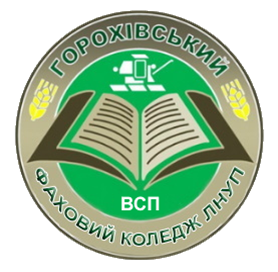 ВСП «Горохівський фаховий коледжЛьвівського національного університету природокористування»ЗАТВЕРДЖЕНО:Наказом в.о. директора Горохівського фахового коледжу Львівського національного університету природокористування від «31» серпня 2022 р. № 45-1_______________________ О.М. ЖельчикВСТУПНИЙ ІНСТРУКТАЖ
з безпеки життєдіяльності для здобувачів освітиВСП «Горохівський фаховий коледж Львівського національного  університету природокористування»Вступний інструктаж з безпеки життєдіяльності для здобувачів освіти ВСП «Горохівський фаховий коледж Львівського національного  університету природокористування (надалі – Коледж) проводиться перед початком навчальних занять один раз на рік, а також при зарахуванні або оформленні до Коледжу студента.Інструктажі проводять куратори груп. Організацію і контроль за проведенням інструктажів здійснюють завідувачі відділень, заступник директора з виховної роботи.ПЕРЕЛІК ПИТАНЬ ВСТУПНОГО ІНСТРУКТАЖУ З БЕЗПЕКИ ЖИТЄДІЯЛЬНОСТІ ДЛЯ ЗДОБУВАЧІВ ОСВІТИЗагальні відомості про Коледж, його структуру.Загальні правила поведінки під час навчально-виховного процесу. Загальні вимоги пожежної безпеки в Коледжі. Ознайомлення з Правилами пожежної безпеки для навчальних закладів та установ системи освіти України.Цивільний захист, техногенна безпека природного і техногенного характеру. Дії у разі надзвичайних ситуацій природного і техногенного характеру.Безпека дорожнього руху. Поведінка на вулиці, ознайомлення з правилами дорожнього руху.Побутовий травматизм, попередження та дії у разі нещасних випадків у побуті.Домедична допомога у разі нещасних випадків, надзвичайних подій тощо.8.	Дії викладачів і здобувачів освіти у випадку отримання сигналу «Увага всім! Термінова евакуація з навчальних приміщень».       9. Дії здобувачів освіти  при сигналі «Повітряна тривога».      10. Дії  здобувачів освіти, що проживають у гуртожитку при сигналі «Повітряна тривога».Загальні відомості про Коледж, його структуру.ВСП «Горохівський фаховий коледж Львівського національного університету природокористування» – провідний  заклад фахової передвищої освіти, який має І рівень акредитації.Попередник Коледжу – Горохівський сільськогосподарський технікум, був утворений Рішенням Ради Міністрів УРСР у 1955 році.Горохівський коледж Львівського національного аграрного університету навчає студентів за очною та заочною формами.На сьогодні в Коледжі навчається понад 380 студентів, працює 130 співробітників.До складу Коледжу входить навчальний корпус, 4 гуртожитка. У складі Коледжу – 2 відділення та навчально-дослідне господарство.Небезпеку для життя та здоров'я здобувача в Коледжі можуть становити: уся сукупність технічних, електричних пристроїв, пристосувань, що застосовуються чи використовуються в процесі здійснення навчання; недостатня освітленість приміщень; мережа живлення електричних пристроїв; транспорт, що рухається територією навчального закладу; відкриті люки, колодязі, ями, канави.Перед початком роботи в майстернях, лабораторіях з кожним студентом повинен бути проведений первинний інструктаж з охорони праці та безпеки життєдіяльності в кожній лабораторії, майстерні.Загальні правила поведінки під час навчально-виховного процесуПід час проведення навчально-виховного процесу студенти повинні:Знаходитися в навчальних аудиторіях, лабораторіях і виконувати роботу відповідно до Програми навчання та навчальних планів з тієї чи іншої дисципліни.Пройти первинний інструктаж з питань охорони праці у кожній лабораторії перед початком виконання лабораторних чи практичних занять на відповідному обладнанні яке використовується в навчальному процесі;Знати і виконувати вимоги нормативних актів з охорони праці, правила безпечної роботи з машинами, механізмами і обладнанням, які використовуються в навчальному процесі, уміти користуватися засобами колективного та індивідуального захисту, надавати першу допомогу потерпілому;Перш ніж приступити до виконання лабораторної роботи, слід уважно ознайомитися з завданням, з правилами її безпечного виконання.Не вмикати і не вимикати без дозволу відповідальної особи (завідувача лабораторії, лаборанта, керівника робіт чи викладача) вимикачі, автоматичні вимикачі, рубильники, прилади. Помилкове включення або відключення діючих або недіючих установок може призвести до нещасного випадку або аварії.При виявленні неполадок в обладнанні чи порушення умов безпечного проведення заняття або робіт, поставити до відома про це відповідальну особу (завідувача лабораторії, викладача, лаборанта, майстра).Під час роботи в лабораторії, майстерні та інших навчальних і виробничих дільницях, слід виконувати тільки ту роботу, яку доручено. Виконувати інші роботи категорично заборонено.Брудні промаслені ганчірки викидати в спеціально для цього відведені металеві ящики.Не заходити в лабораторії чи майстерні, де не навчається, якщо на те немає дозволу особи, що відповідає за цей об'єкт.Паління в навчальних приміщеннях та коридорах заборонено. Необачне поводження з вогнем та паління можуть стати причиною вибуху або пожежі.Дбайливо поводитися з приладами, лабораторним, виробничим чи аудиторним обладнанням. Забороняється залишатися в лабораторії чи майстерні одному. Обов'язкова присутність другої особи для падання необхідної допомоги в разі нещасного випадку, вибуху або пожежі.Загальні вимоги пожежної безпеки в Коледжі:Найбільш поширеними причинами пожеж є паління, недопалки, залишені без догляду, ввімкнені в мережу електронагрівальні прилади, вмикання в електромережу двох і більше споживачів великої потужності, що призводить до загорання дротів мережі, користування саморобними некаліброваними плавкими запобіжниками, користування неполагодженою мережею. Поширеною причиною пожеж є також зберігання поза відведеними місцями займистих та легкозаймистих матеріалів. Протипожежна профілактика є основною частиною заходів, що проводяться з метою безпечної експлуатації приміщень, споруд. Всі заходи, що проводяться з цією метою, повинні запобігати виникненню пожеж, а при їх виникненні, локалізувати вогнище і забезпечити гасіння пожежі. Одночасно передбачається створення нормальних умов дія евакуації цінностей із зони горіння.Основні правила протипожежної безпеки у всіх підрозділах Коледжу та порядок дії працівників і здобувачів освіти:виникла пожежа – негайно повідомити керівництво Коледжу та пожежну частину по телефону 101;знеструмити електромережу і цим зняти напругу з обладнання, вентиляції тощо;Якщо неможливо зняти напругу з об'єкта, що загорівся, то треба пам'ятати, що об'єкти, які живляться напругою до 380 В, можна гасити вогнегасниками вуглекислотними ВВК-2, ВВК-5, тощо, або вогнегасниками порошковими ВП-2, ВП-5, тощо (вогнегасники, що знаходяться в приміщеннях Коледжу.)Об'єкти, які знаходяться під напругою, категорично заборонено гасити водою!Цивільний захист, техногенна безпека природного і техногенного характеру. Дії у разі надзвичайних ситуацій природного і техногенного характеру.Рекомендації щодо правил поведінки в умовах небезпеки землетрусу.Якщо відчувається здригання ґрунту чи будинку, слід реагувати негайно, пам'ятаючи, що найбільш небезпечні є предмети, які падають.Перебуваючи у приміщенні, слід негайно зайняти безпечне місце. Це отвори капітальних внутрішніх стін (наприклад, відчинити двері з аудиторії, кімнати), кути, утворені ними. Можна сховатися під балками каркасу, під несучими колонами, біля внутрішньої капітальної стіни, під ліжком чи столом. Слід пам'ятати, що найчастіше завалюються зовнішні стіни будинків. Не слід вибігати з будинку, оскільки уламки, які падають вздовж стін, є серйозною небезпекою. Безпечніше переждати поштовх там, де він вас застав, і, лише дочекавшись його закінчення, перейти у безпечне місце.Перебуваючи всередині багатоповерхового будинку, не поспішайте до ліфтів чи сходів. Сходові прольоти та ліфти часто обвалюються під час землетрусу.Після припинення поштовхів потрібно терміново вийти на вулицю, відійти від будівель на відкрите місце, щоб уникнути ударів уламків, які падають.Перебуваючи в автомобілі, що рухається, слід повільно загальмувати подалі від високих будинків, мостів чи естакад.Опинившись у завалі, слід спокійно оцінити становище, надати собі першу допомогу, якщо вона потрібна. Важливо подбати про встановлення зв'язку з тими, хто перебуває зовні завалу. Людина може зберігати життєздатність (без води і їжі) понад два тижні.Рекомендації щодо правил поведінки при повені.Отримавши повідомлення про затоплення, необхідно терміново вийти в небезпечне місце – на височину (попередньо відключивши воду, газ, електроприлади).Якщо повінь розвивається повільно, необхідно перенести майно в небезпечне місце, а самому зайняти верхні поверхи, дахи будівель.Для того щоб залишити місця затоплення, можна скористатись човнами, катерами та всім тим, що здатне утримати людину на воді.Коли людина опинилась у воді, їй необхідно скинути важкий одяг та взуття, скористатись плаваючими поблизу засобами й чекати допомоги.Рекомендації щодо правил поведінки при ураганах.Отримавши повідомлення про ураган, необхідно щільно зачинити двері, вікна. З дахів і балконів забрати предмети, які при падінні можуть травмувати людину.В будівлях необхідно триматися подалі від вікон. Найбезпечнішими місцями під час урагану є підвали, сховища та внутрішні приміщення перших поверхів.Коли ураган застав людину на відкритій місцевості, найкраще знайти укриття в западині (ямі, яру, канаві).Ураган може супроводжуватись грозою, необхідно уникати ситуацій, при яких збільшується ймовірність ураження блискавкою: не стояти під окремими деревами, не підходити до ліній електропередач, не користуватися мобільним телефоном.Безпека дорожнього руху, поведінка на вулиці, знайомство з правилами дорожнього руху. Причини дорожньо-транспортного травматизму.Будь-який транспортний засіб – це є джерело підвищеної небезпеки.Автомобілі, мотоцикли на вулицях рухаються з великими швидкостями. Обстановка може змінюватись блискавично, і тому під час переходу вулиці необхідно постійно і уважно за нею спостерігати. Переважна кількість нещасних випадків з пішоходами, пасажирами трапляється саме тоді, коли вони поспішають, хвилюються, бігають. Отже надмірна квапливість і біг на проїзній частині повинні бути виключені. Вулиця обманлива: здається в одну хвилину немає жодного транспорту, а через секунду він може непомітно виїхати з провулка чи з-за повороту. Перехід вулиці – це всього 10-20 секунд, тому варто на цей час припинити розмови і уважно спостерігати.Пішоходи повинні рухатись по тротуарах і пішохідних доріжках, тримаючись правої сторони. При цьому необхідно бути обережним і не заважати іншим учасникам дорожнього руху. За межами населених пунктів пішоходи, що пересуваються по узбіччі чи краю проїжджої частини, повинні йти на зустріч руху транспортних засобів. У темну пору доби та в умовах недостатньої видимості пішоходи повинні вжити заходів для того, щоб виділити себе на проїжджій частині чи узбіччі (ліхтарі, яскраво червоні пов'язки). Пішоходи повинні переходити проїжджу частину по пішохідних переходах, а у разі їх відсутності – на перехрестях по лініях тротуарів або узбіч.Під час переходу вулиці або дороги розмовляти по мобільному телефону ЗАБОРОНЕНО! Якщо в зоні видимості немає переходу чи перехрестя, а дорога має не більше трьох смуг руху для обох його напрямків, дозволяється переходити її під прямим кутом до краю проїжджої частини у місцях, де дорогу добре видно в обидва боки, і лише після того, як пішохід оцінить відстань до транспортного засобу, що наближається, його швидкість та впевниться у відсутності небезпеки. Пішоходи, які не встигли закінчити перехід, повинні перебувати на острівці безпеки або лінії, що розділяється транспортним потоком протилежних напрямків, і можуть продовжити перехід лише тоді, коли переконаються в безпеці подальшого руху. Перед виходом на проїжджу частину з-за транспортних засобів, що стоять, та будь-яких перешкод пішоходи повинні впевнитись у відсутності транспортних засобів, що наближаються. Чекати транспортний засіб пішоходи повинні на тротуарах, посадочних майданчиках, а де вони відсутні – на узбіччі, не створюючи перешкод для дорожнього руху.Виконання правил дорожнього руху – запорука у збереженні свого життя на дорозі.Побутовий травматизм. Основні шкідливі і небезпечні фактори та причини побутових травм.Основні і шкідливі і небезпечні фактори та причини побутових травм.Виконання будь-якої роботи у побуті допускається при наявності знань про небезпечні чинники характерні для даного виду робіт, технологію виконання роботи, вимоги безпеки яким повинно відповідати обладнання, інструмент, пристрої.У побуті при виконанні будь-яких робіт можлива наявність таких небезпечних і шкідливих чинників:високі температури;електричний струм;токсичні речовини в повітрі приміщення;дим;падіння важких предметів, падіння гострих предметів;слизькі та (або) нерівні поверхні;отруйні рідини;недостатня освітленість;осліплення та опік електродугою;укуси домашніх тварин;падіння з висоти;обмороження, переохолодження організму;ураження блискавкою;тонкий лід при відпочинку на водоймах взимку;утоплення на водоймах, річках через невміння плавати, судоми м'язів, удари головою об тверді предмети, дно водойми при нирянні;емоційні перевантаження, розумові перевантаження;висока швидкість руху повітря.З метою запобігання пожежі не користуйтесь несправними або саморобними електронагрівальними приладами. Не залишайте без нагляду ввімкненні електронагрівальні прилади, ввімкнену газову чи електроплиту.Заборонено палити в ліжку перед сном, зберігати в житлових кімнатах лехкоспалахуючі і горючі матеріали, залишати ввімкнений телевізор без нагляду, електрочайник та інші побутові прилади.При використанні електроприладів попередньо необхідно перевірити справність ізоляції. При пробої струму на корпус необхідно відключити електроприлад, усунути пошкодження.Заборонено використовувати ручний електроінструмент при пошкодженні вилки, ізоляції кабелю, корпуса, кнопки включення на корпусі. На кабель не повинно потрапляти масло, вогонь, ходити по ньому, потрапляти вода.Забороняється: користуватись електроінструментом на вулиці під час дощу, снігопаду, туману. При роботі одяг повинен бути застібнутим, взуття має бути сухим. Обов'язково наявність головного убору.При виконанні робіт на висоті необхідно користуватись риштуваннями та розкладними драбинами.Користуватись приставними драбинами заборонено. Як виключення можна використовувати приставну драбину, на ніжки якої набиті гумові смужки з насічкою, а зверху є гачки якими можна зачепити за предмет об який впираємо драбину.При використанні для ремонту приміщень емалевих фарб, розчинників, емалевих фарб, шпаклівок, клеїв на синтетичній основі та інших хімічних речовин уникнення отруєння необхідно провітрювати кімнату. Проживання в кімнаті можливе лише після повного висихання покритих вказаними матеріалами поверхонь.При відпочинку на воді необхідно дотримуватись таких вимог безпеки:не пірнати при малій глибині водойми, або глибина не відома;не плавати у водоймі з дуже холодною водою для уникнення судоми;не плавати у нетверезому стані чи під дією психотропних речовин.Якщо перебуваючи на водоймі взимку ви провалились під лід, необхідно звільнитися по можливості від одягу і голосно кликати на допомогу. Перебувати на льоду можна у випадку, якщо його товщина достатньо велика і лід може утримувати людину. Якщо лід тріщить необхідно негайно покинути його, пересуваючись по льоду повзком. Перебуваючи взимку на водоймі необхідно мати з собою міцну мотузку довжиною не менше 5 м.Відпочиваючи влітку в лісі заборонено:розпалювати багаття для уникнення пожежі;вилазити на високі дерева, для уникнення падіння;уникати зустрічі з дикими звірами.Якщо вас покусали лисиця, борсук, собака, кішка, вовк чи інша тварина необхідно негайно звернутися в лікарню.Домедична допомога у разі нещасних випадків, надзвичайних подій тощо.Надання першої домедичної допомоги при ураженні електричним струмом:негайно звільнити потерпілого від дії електричного струму, відключивши електричне устаткування від джерела живлення, а при неможливості відключення – відтягнути його від струмоведучих частин за одяг або застосувавши підручний ізоляційний матеріал;при відсутності у потерпілого дихання і пульсу необхідно робити йому штучне дихання і непрямий (зовнішній) масаж серця, звернувши увагу на зіниці. Розширені зіниці свідчать про різке погіршення кровообігу мозку. При такому стані оживлення починати негайно, після чого викликати швидку медичну допомогу.Перша допомога при пораненні.Для надання першої допомоги при пораненні необхідно розкрити індивідуальний пакет, накласти стерильний перев'язочний матеріал, що міститься у ньому на рану і зав'язати її бинтом.Якщо індивідуального пакету якимсь чином не буде, то для перев'язки необхідно використати чисту (якщо можливо свіжовипрасувану) носову хустинку, чисту полотняну ганчірку і т. ін.На те місце ганчірки, що приходиться безпосередньо на рану, бажано накапати декілька капель настойки йоду, щоб одержати пляму розміром більше рани, а після цього накласти ганчірку на рану. Особливо важливо застосовувати настойку йоду зазначеним чином при забруднених ранах.Перша допомога при переломах, вивихах, ударах.При переломах і вивихах кінцівок необхідно пошкоджену кінцівку закріпити шиною, фанерною пластинкою, палицею, картоном або іншим подібним предметом. Пошкоджену руку можна також підвісити за допомогою перев'язки або хустинки до шиї і прибинтувати до тулуба.При передбачуваному переломі черепа (несвідомий стан після удару голови, кровотеча з вух або рота) необхідно прикласти до голови холодний предмет (грілку з льодом або снігом, чи холодною водою), або зробити холодну примочку.При підозрі перелому хребта необхідно потерпілого обережно покласти на дошку, не підіймаючи його, чи повернути на живіт обличчям униз, наглядаючи при цьому, щоб тулуб не перегинався з метою уникнення ушкодження спинного мозку.При переломі ребер, ознакою якого є біль при диханні, кашлю, чханні і рухах, необхідно туго забинтувати груди чи стягнути їх рушником під час видиху.Надання першої допомоги при опіках кислотами і лугами.При попаданні кислоти або лугу на шкіру, ушкоджені ділянки необхідно ретельно промити цівкою води на протязі 15-20 хвилин, після цього пошкоджену кислотою поверхню обмити 5%-ним розчином питної соди, а обпечену лугом – 3%-ним розчином борної кислоти або 3%-ним розчином оцтової кислоти.При попаданні на слизову оболонку очей кислоти або лугу необхідно очі промити ретельно цівкою води протягом 15-20 хвилин, після цього промити 2%-ним розчином питної соди, а при ураженні очей лугом – 2%-ним розчином борної кислоти.При опіках порожнини рота необхідно полоскати 3%-ним розчином оцтової кислоти або 3%-ним розчином борної кислоти, при опіках кислотою – 5%-ним розчином питної соди.При попаданні кислоти в дихальні шляхи необхідно дихати розпиленим за допомогою пульверизатора 10%-ним розчином питної соди, при попаданні лугу – розпиленим 3%-ним розчином оцтової кислоти.Надання першої допомоги при теплових опіках.При опіках вогнем, парою, гарячими предметами не слід змочувати обпечене місце водою,	ні в якому разі не можна відкривати пухирі, які утворюються, та перев'язувати опіки бинтом.При опіках першого ступеня (почервоніння) обпечене місце обробляють ватою, змоченою етиловим спиртом. При опіках другого ступеня (пухирі) обпечене місце обробляють спиртом, 3%-ним марганцевим розчином або 5%-ним розчином таніну.При опіках третього ступеня (зруйнування шкіряної тканини) накривають рану стерильною пов'язкою та викликають лікаря.При опіку очей електричною дугою необхідно робити холодні промочування розчином борної кислоти.Перша допомога при кровотечі.Перша допомога при пораненні та кровотечі зводиться до обережного накладання на рану індивідуального пакета. При цьому мити її водою, змивати кров з рани забороняється. Якщо індивідуального пакета немає, для перев’язування використовуйте чисту носову хустинку. У цьому випадку приготовлену для перев’язування тканину змочіть настойкою йоду, так, щоб пляма трохи перебільшувала розміри рани. При кровотечі необхідно підняти поранену кінцівку, закрити рану перев’язувальним матеріалом і притиснути ділянку біля неї на 4-5 хв., не торкаючись рани пальцем. Після цього рану треба забинтувати. Якщо кровотеча продовжується, слід вдатися до здавлювання кровоносних судин за допомогою згинання кінцівки у суглобах, притискування кровоносних судин пальцями, джгутом чи закруткою. При накладанні джгута спочатку місце накладання обгортають м’яким матеріалом (тканиною, ватою тощо). Потім джгут розтягують і туго перетягують ним попередньо обгорнути ділянку кінцівки доти, поки не припиниться кровотеча. Через 1 годину після накладання джгута його попускають на 5-10 хв., щоб не виникла небезпека омертвіння знекровленої кінцівки. При пораненні великих судин шиї і верхньої частини грудної клітки джгут не накладається. Кровотеча зупиняється при натисканні пальцем на поражену судину у самому місці пораненні.Дії викладачів і здобувачів освіти у випадку отримання сигналу «Увага всім! Термінова евакуація з навчальних приміщень »Про загрозу виникнення надзвичайних ситуацій буде подано попереджувальний сигнал «Увага всім!» (можуть вмикатися сирени, інші звукові та світові засоби);У робочий час учасники навчально – виховного процесу оповіщаються про надзвичайну ситуацію подачею трьох дзвінків тривалістю 40 секунд кожен (для тих хто перебуває у будівлі навчального корпусу, по телефону (для структурних підрозділів).Почувши такий сигнал викладачі зобов'язані негайно припинити навчальний процес і забезпечити термінову евакуацію студентів за межі навчальних корпусів. Евакуація проводиться через штатні виходи з приміщень та через евакуаційні виходи.Дії викладача: Віддати команду студентам «Увага! Без паніки! Швидко збираємо свої речі і покидаємо кабінет та приміщення!»;Контролювати процес евакуації, запобігати проявам паніки серед здобувачів освіти.Дії викладачів і здобувачів освіти у випадку отримання сигналу «Повітряна тривога». Якщо почули сигнал оповіщення (сирени):Діяти за вказівками викладача, лаборанта.Спокійно рухайся  в колоні до виходу з навчального корпусу, як зазначено в планах евакуації та які розміщені на кожному поверсі, аудиторіях, лабораторіях.Не підходьте до вікон, не можна фотографувати чи знімати відео.Студенти, які знаходяться на подвір'ї коледжу, під час сигналу оповіщення повинні самостійно рухатися до найближчого укриття.Якщо речі заважають руху - залиш їх. Життя дорожче.Якщо в приміщення потрапляє дим, потрібно захистити органи дихання мокрою ганчіркою (носовою хустинкою, шарфом тощо).Намагайся знаходитися далі від стін та інших частин приміщення, щоб тебе не притиснули до них.Швидко, без паніки пройти до захисної споруди (укриття), які знаходяться в лівому та правому торці навчального корпусу. Якщо ви не почули сигнал та у вас немає можливості швидко перейти у сховище, перейдіть до більш безпечного місця: подалі від вікон, у коридор - під несучі стіні.Ні в якому разі не можна після сигналу «Повітряна тривога» залишатися в будинках, особливо на верхніх поверхах.У хвилини небезпеки кожному необхідно мобілізувати себе, бути зосередженим та уважним, діяти максимально швидко.                          Правила поведінки в укриттіУ сховищі займіть місце та виконуйте вимоги старшого —  представника адміністрації, коменданта, викладача тощо. Перебувати в укритті потрібно до моменту, коли органи місцевого самоврядування сповістять про відбій/завершення повітряної тривоги.Забороняється приносити в укриття легкозаймисті, громіздкі речі  та речовини, що мають сильний запах.Обов'язково треба виконувати всі вимоги, правила поведінки і встановлений порядок в укритті.Забороняється ходити без потреби, палити, шуміти, запалювати свічки і інші світильники з відкритим полум'ям. Необхідно дотримуватися дисципліни та якнайменше рухатися.Відпочинок в укритті організовується позмінно.  Вихід із укриття без дозволу представника адміністрації забороняється.Необхідно тримати в положенні "напоготові" засоби індивідуального захисту.Не допускати паніки у разі пошкодження споруди або виникнення небезпеки зараження.Дотримуватися правил особистої безпеки.Забороняється кидати харчові відходи та сміття у невстановлених для цього місцях.Вихід із укриття лише за вказівкою представника адміністрації та після відповідного сигналу або у разі аварійного стану споруди та загрозливого для життя людей.Після завершення небезпеки та команди про відміну повітряної тривоги, можна виходити з укриття та повертатися до звичних справ.Розробив інженер з охорони праці       _________  І. А. Савченко